Рассмотрев ходатайство публичного акционерного общества «Газпром газораспределение Ростов-на-Дону», прилагаемое к письму
от 23.12.2020 № 358/12, в соответствии с письмом главного архитектора Аксайского района от 26.05.2021 № 63.6/4749, статьей 23, главой V.7 Земельного кодекса Российской Федерации, постановлением Правительства Российской Федерации от 20.11.2000 № 878 «Об утверждении правил охраны газораспределительных сетей», Федеральным законом от 25.10.2001 № 137-ФЗ «О введении в действие Земельного кодекса Российской Федерации», руководствуясь Решением Собрания депутатов Аксайского района 
от 28.12.2016 № 179 «Об определении порядка взаимодействия органов и структурных подразделений Администрации Аксайского района при предоставлении земельных участков»,ПОСТАНОВЛЯЮ:1. Установить публичный сервитут в соответствии с подпунктом 1 
статьи 39.37 Земельного кодекса Российской Федерации в целях строительства линейного объекта «Распределительные газопроводы низкого и среднего давления для газоснабжения жилых домов в пос. Элитный Аксайского района Ростовской области» в отношении земель, государственная собственность на которые не разграничена.2. Установить срок действия публичного сервитута – сорок девять лет в соответствии с подпунктом 1 статьи 39.45 Земельного кодекса Российской Федерации.2.1. Установить срок, в течение которого использование земельных участков (их частей) и (или) расположенных на них объектов недвижимости в соответствии с их разрешенным использованием будет невозможно или существенно затруднено – сорок девять лет.3. Утвердить границы публичного сервитута согласно приложению № 1 к настоящему постановлению.4. Плата за публичный сервитут в отношении земель, государственная собственность на которые не разграничена, не устанавливается в соответствии с пунктом 4 статьи 3.6 Федерального закона от 25.10.2001 № 137-ФЗ.5. Службе главного архитектора Аксайского района в установленном Земельным кодексом Российской Федерации порядке в течение пяти рабочих дней со дня принятия настоящего постановления обеспечить:1) размещение настоящего постановления на официальном сайте Администрации Аксайского района в информационно-телекоммуникационной сети «Интернет»;2) публикацию настоящего постановления в информационном бюллетене Администрации Аксайского района «Аксайский район официальный», а также в порядке, установленном для официального опубликования муниципальных правовых актов уставом муниципального образования «Щепкинское сельское поселение»;3) направление копии настоящего постановления об установлении публичного сервитута в орган регистрации прав;4) направление в адрес публичного акционерного общества «Газпром газораспределение Ростов-на-Дону» копии настоящего постановления об установлении публичного сервитута.6. Публичному акционерному обществу «Газпром газораспределение Ростов-на-Дону» в установленном Земельным кодексом Российской Федерации порядке привести земельные участки в состояние, пригодное для их использования в соответствии с разрешенным использованием, в срок не позднее чем три месяца после завершения на земельных участках деятельности, для обеспечения которой был установлен публичный сервитут.7. Публичный сервитут считается установленным со дня внесения сведения о нем в Единый государственный реестр недвижимости.8. Настоящее постановление опубликовать в информационном бюллетене Администрации Аксайского района «Аксайский район официальный» и разместить на официальном сайте Администрации Аксайского района в информационно-телекоммуникационной сети «Интернет».9. Контроль за исполнением постановления возложить на заместителя главы Администрации Аксайского района по вопросам строительства, архитектуры и территориального развития Горохова М.А.Постановление вносит 
служба главного архитектора 
Аксайского районаСВЕДЕНИЯо характеристиках и границах публичного сервитута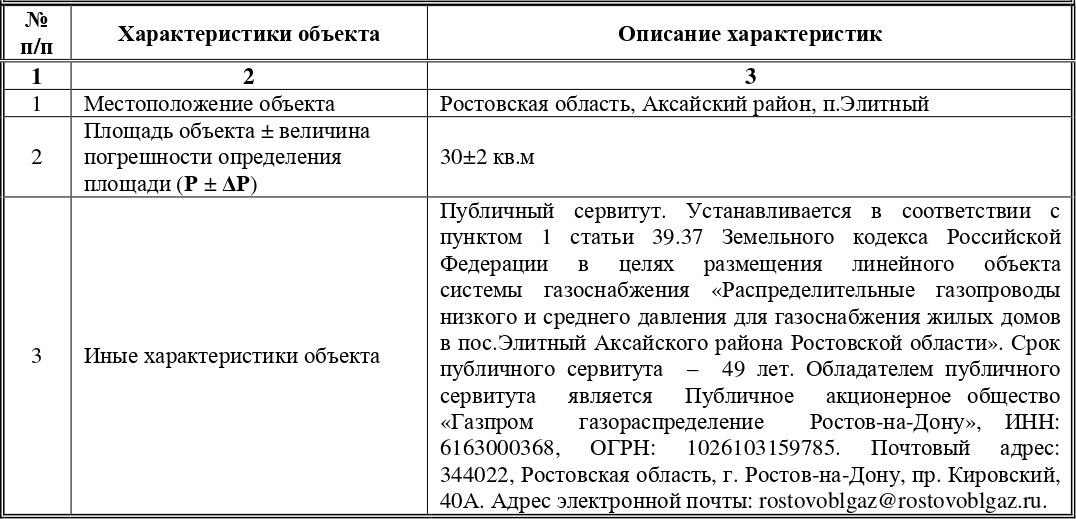 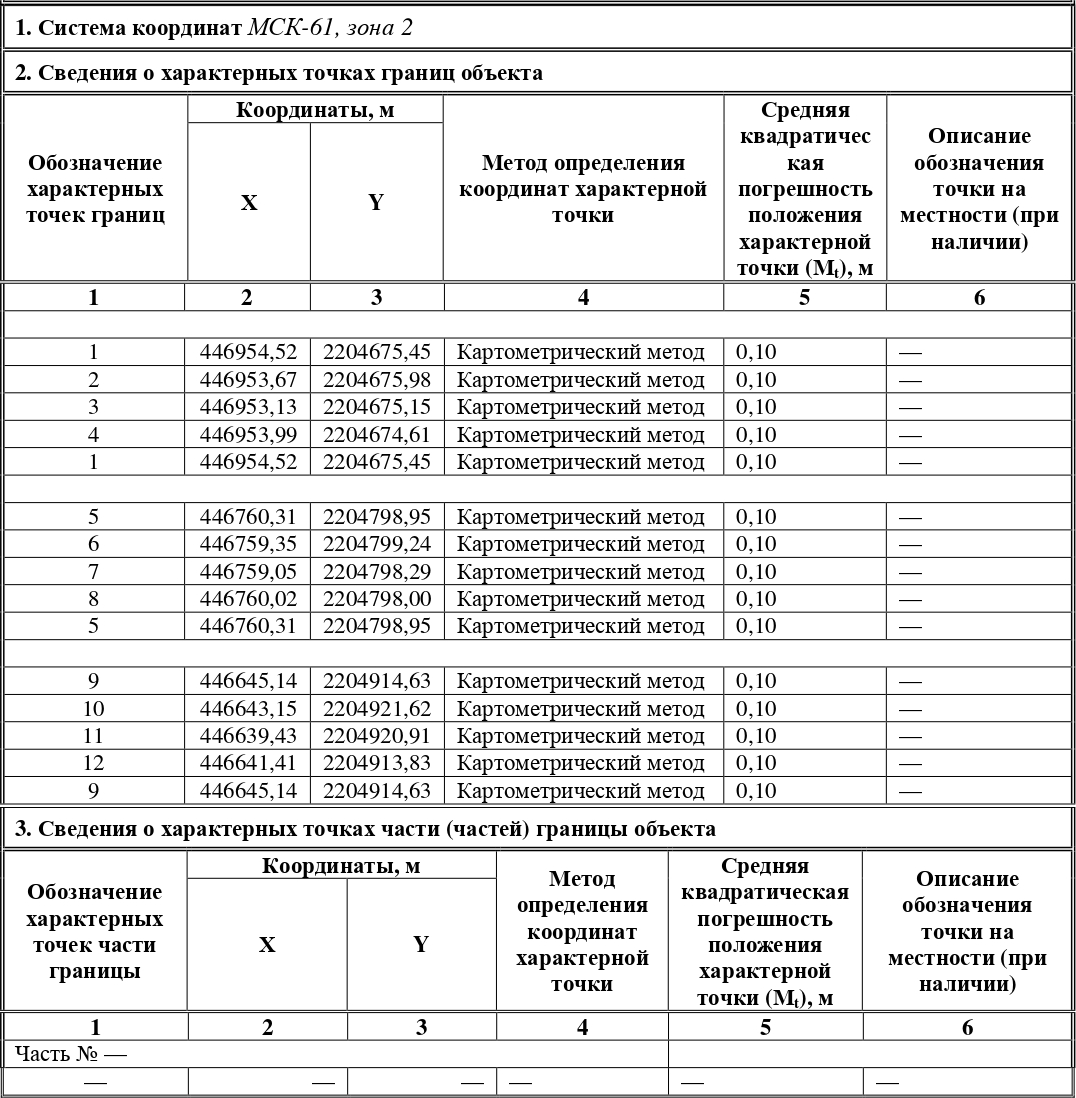 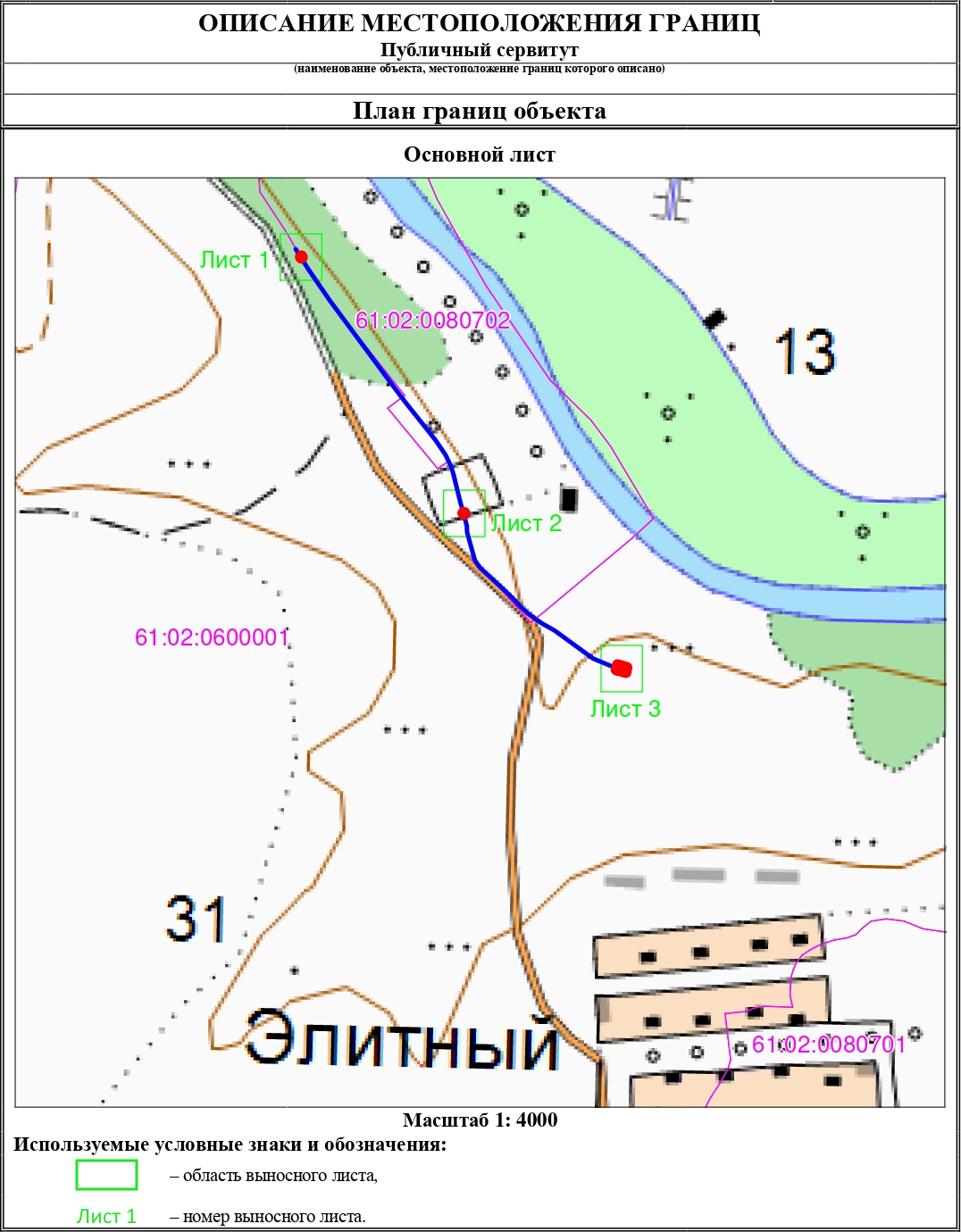 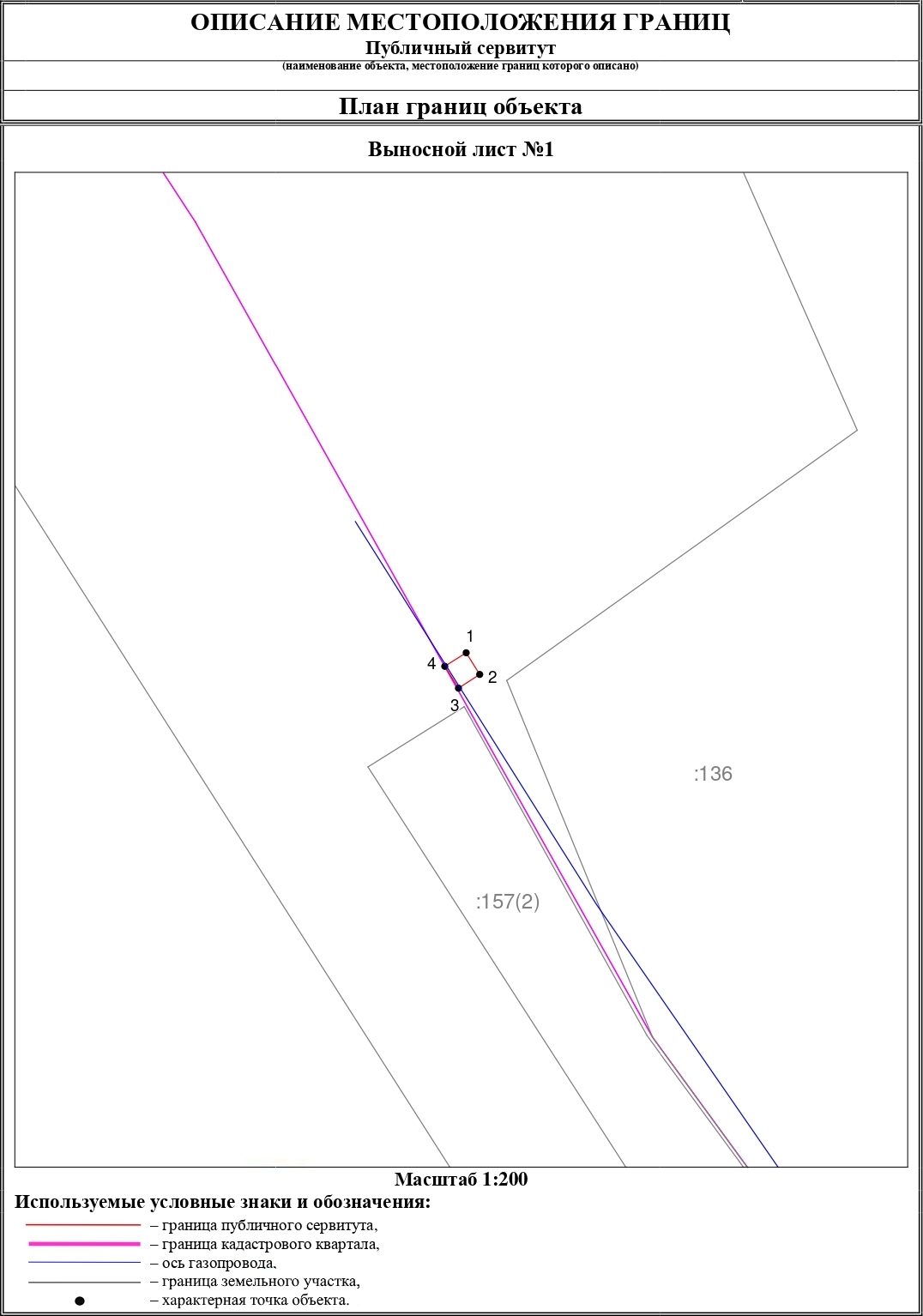 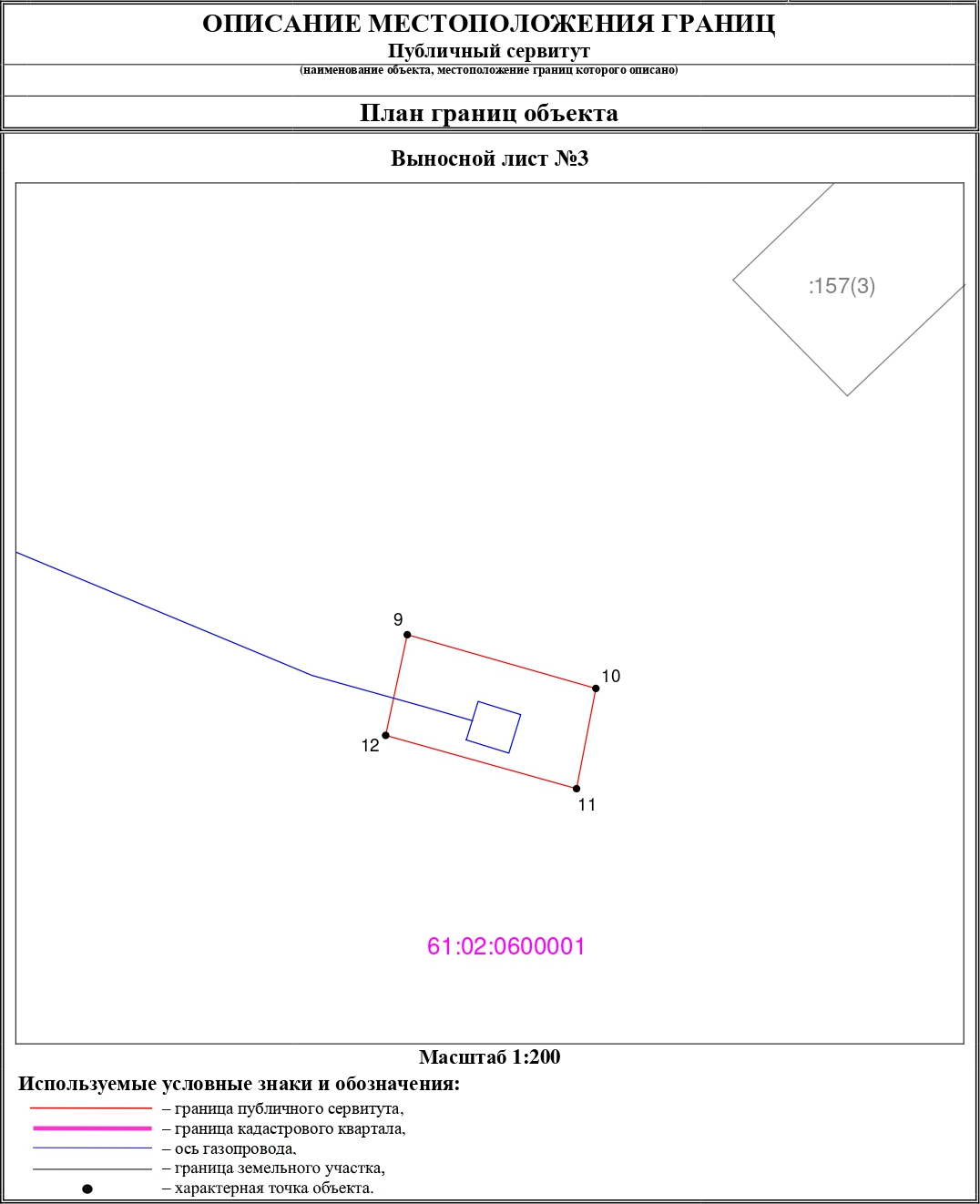 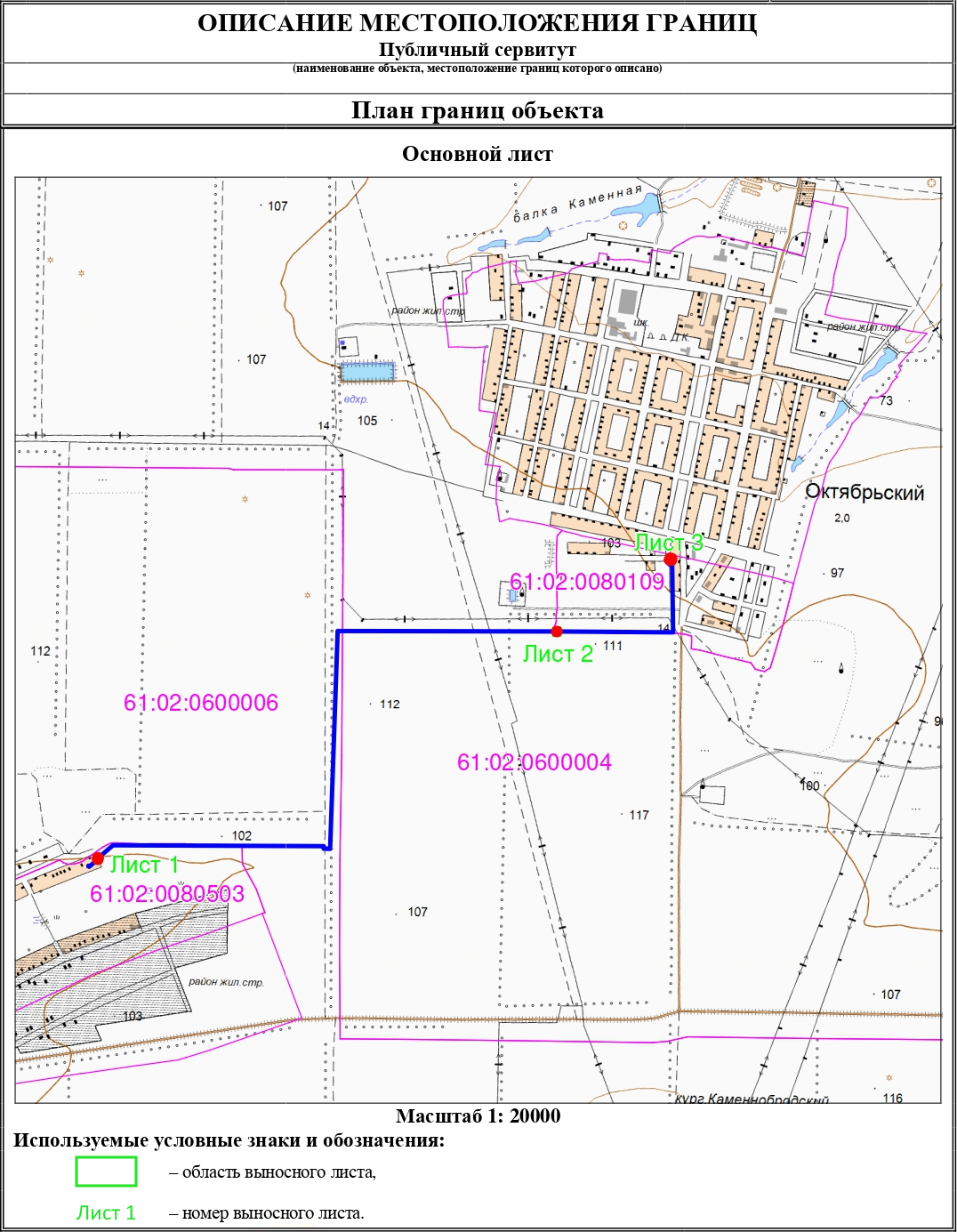 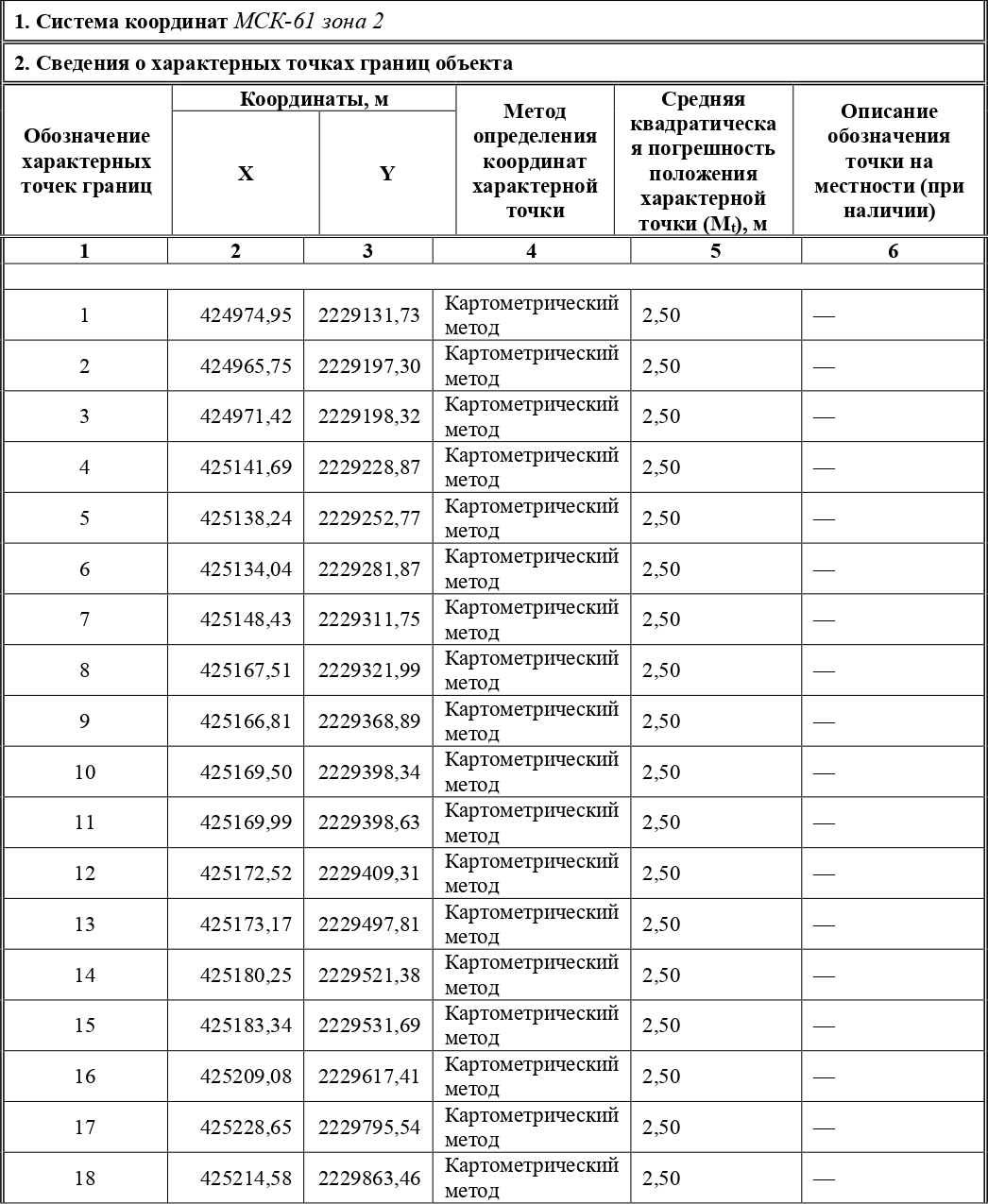 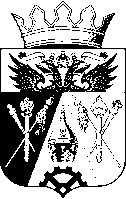 АДМИНИСТРАЦИЯ АКСАЙСКОГО РАЙОНАПОСТАНОВЛЕНИЕАДМИНИСТРАЦИЯ АКСАЙСКОГО РАЙОНАПОСТАНОВЛЕНИЕАДМИНИСТРАЦИЯ АКСАЙСКОГО РАЙОНАПОСТАНОВЛЕНИЕАДМИНИСТРАЦИЯ АКСАЙСКОГО РАЙОНАПОСТАНОВЛЕНИЕАДМИНИСТРАЦИЯ АКСАЙСКОГО РАЙОНАПОСТАНОВЛЕНИЕАДМИНИСТРАЦИЯ АКСАЙСКОГО РАЙОНАПОСТАНОВЛЕНИЕАДМИНИСТРАЦИЯ АКСАЙСКОГО РАЙОНАПОСТАНОВЛЕНИЕ2021№г. Аксайг. Аксайг. Аксайг. Аксайг. Аксайг. Аксайг. АксайОб установлении публичного сервитутаОб установлении публичного сервитутаОб установлении публичного сервитутаОб установлении публичного сервитутаИсполняющий обязанности главы Администрации Аксайского районаК.С. ДоморовскийПриложениеПриложениеПриложениек постановлению Администрации Аксайского района к постановлению Администрации Аксайского района к постановлению Администрации Аксайского района к постановлению Администрации Аксайского района к постановлению Администрации Аксайского района к постановлению Администрации Аксайского района к постановлению Администрации Аксайского района от202120212021№Управляющий деламиИ.Н. Пономарева